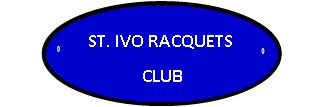 ST IVO OPEN RACKETBALL CHAMPIONSHIPS 2017Saturday 23rd September 2017 from 10 AM – 6 PMENTRY FORMPlease complete in BLOCK CAPITALS:CLOSING DATEALL ENTRIES MUST BE RECEIVED NO LATER THAN 12.00 PM ON WED. 20th SEPT  2017FURTHER INFORMATION: £10 ENTRY FEE and £5 for extra events.NOTE: IF ENTRIES ARE RECEIVED AFTER THE CLOSING DATE THEYWILL NOT BE ACCEPTED.Please send a cheque payable to ‘St Ivo Racquets Club’ addressed to Byron Williams at the address below.10 BURSTELLARS, ST IVES, CAMBRIDGESHIRE, PE27 3XY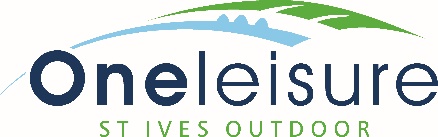 Venue:One Leisure St Ives Outdoor,California Rd, St Ives, Cambs, PE27 6SJPlease send completed entries to Byron Williams (See address at bottom)Tournament Organiser:Byron Williamsreggaeman2@gmail.comTel:01480 464 347    (Home)07824 839 796 (Mobile)FULL NAME :ADDRESS (inc Post Code) :E-MAIL :E-MAIL :HOME TEL NO :HOME TEL NO :MOBILE :MOBILE :CLUB (if applicable) :CLUB (if applicable) :GRADE (please tick) :GRADE (please tick) :ABO50sLADIESJUNIORS